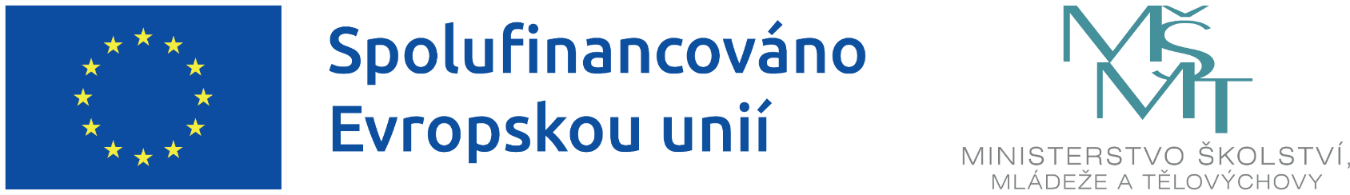 Orbis pictus – to je věc, svět vidíme v obrazechNaše mateřská škola, základní škola a školní družina společně realizují projekt s názvem: Orbis pictus – to je věc, svět vidíme v obrazech, reg. č.: CZ.02.02.XX/00/22_002/0000814, podpořený z výzvy MŠMT č. 02_22_002 Šablony pro MŠ a ZŠ I, operačního programu Jan Amos Komenský (dále jen „OP JAK“).Projekt je zaměřen na:personální podporu – práce školního asistenta v mateřské škole a v základní školevzdělávání pracovníků ve vzdělávání MŠ, ZŠ a ŠDinovativní vzdělávání dětí v základní škole a ve školní družiněDoba realizace projektu: 1. 9. 2022 – 31. 8. 2024Cílem projektu je přispět k zajištění rovného přístupu ke kvalitnímu a inkluzivnímu vzdělávání pro všechny děti prostřednictvím podpůrných personálních pozic, vzdělávání pracovníků školy, vzájemného sdílení zkušeností, spolupráce a zavádění inovativních metod výuky.Tento projekt je spolufinancován EU.